Quick start guide to Blackboard AssignmentLearning and Teaching Enhancement Unit (lteu@aber.ac.uk) How do I create an assignment submission point using Blackboard Assignment?Go to module in Blackboard and click Assessment and Feedback on the left-hand menu. Select Assessments and Assignment In Name and Colour enter a meaningful title for the assignment You can add instructions in Instructions box which will be visible to students You can also choose to attach a file to the assignment by clicking Browse My Computer or Browse Course Enter the assignments Due Date and Time – select a due date during the working week and a time during the working day so that support can be provided if required Under Grading, enter Points Possible.  This is usually 100. Select whether the assignment is an Individual Submission or a Group Submission Select the Number of Attempts: Single Attempt - students can only submit their assignment once and Instructors have to delete any erroneous assignment submissions Multiple Attempts  - students can submit an assignment multiple times before the due date but you specify the maximum number of attempts Unlimited Attempts - students can submit an assignment an unlimited number of times To enable anonymous marking - expand Grading Options and tick Enable Anonymous Marking and select On Specific date or After all submissions are graded To delegate marking - tick Enable Delegated Marking and allocate groups to different markers In most cases, the Display mark as should be Score. If your assignment is marked out of a number other than 100, then you might want to change this to Percentage so that you can transfer the marks easily. Select Include in Grade Centre Marking calculations.De-select Show to students in My Marks – if this is checked then students will see you live marking even when marking anonymously and before the feedback release dateDe-select Show average and median statistics for this column to students in My MarksIf you would like the assignment to appear for a set period of time, enter information into the Availability field When you have filled in the information required, press SubmitHow do I mark assignments in Blackboard Assignment?An entry is automatically added to the Grade Centre when an assignment is created. This is where you can view and download the assignments. When you click Grade Centre from the Control Panel, you will see several views, including: Needs Marking – shows only assignments that have been submitted but not yet marked Full Grade Centre – shows all Grade Centre columns for all students When you are ready to mark: Go to Grade Centre Select Needs Grading Click on the User Attempt (the student’s name is hyperlinked) The assignment will then open. Along the top of the assignment you have the following options: 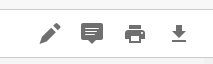 [alt text: in text marking tools available in Blackboard assignment.]is a pointer tool and allows you to annotate the assignment 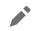 allows you to add comments to the document 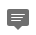 allows you to print the document 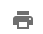 allows you to download the document 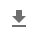 To add a mark and general feedback to the learner: Click in the pink Attempt Box: 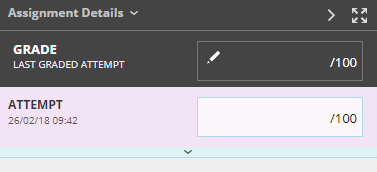 The box will expand and there will be space for you to provide general feedback to the learner. Enter the mark next to the attempt You can save your feedback as draft or submit your feedback How do students see their marks and feedback?There are two places that students can access their grades and feedback for assignments – either the Original Submission Link or through My Grades. Submission linkGo to the original submission link and click on the title Here you will be able to view your mark (grade) and assignment feedback If your tutor has given your feedback through an attached file, click on the file name to download the attachment MyGradesGo to the module, click on Tools and My Grades Click on the Assignment Title This will show you the same view through the document viewer that was described above 